هو الله - یا أحباء الله و أودائه إنی بقلب مشتعل بنار…حضرت عبدالبهاءاصلی فارسی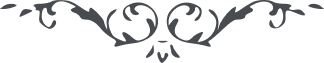 ۲۰
هو الله یا أحباء الله و أودائه إنی بقلب مشتعل بنار محبتکم و صدر منشرح بذکرکم و عین ناظرة الیکم و أذن سامعة لندائکم و عبرات سائلة طلبا لنجاحکم و أدعیة وافیة لفلاحکم أخاطبکم من هذه البقعة المبارکة النوراء و أقول طوبی لکم ایها المقبلون بشری لکم ایها المخلصون طوبی لکم ایها الثابتون بشری لکم ایها القانتون طوبی لکم أیها المستیقظون من نسمة الله بشری لکم ایها المنتعشون من روح الله طوبی لکم ایها الداخلون فی ملکوت الله بشری لکم ایها المنجذبون الی نفحات الله و انی أتضرع الی الله ان یؤیدکم بقوة نافذة لاهوتیة من الملأ الأعلی و ینجدکم بجنود الالهام و جیوش السلام بهذا الاثناء حتی تستنشقوا رائحة الحیاة من قمیص یوسف المیثاق و تتنوروا فی کل حین بالانوار الساطعة من نیر الاشراق. و تقوموا بکل اتحاد و اتفاق علی اعلاء کلمة الله و نشر آیات الله و نصب رایات الله علی أعلی الأتلال و اذا جمعتم الکلمة و اتفقتم علی المقصد الاصلی و المحبة المتحده و حق من فلق الحبة و برء النسمة تتلألأ الانوار من وجوهکم الی عنان الاوج الرفیع الأعلی و یشیع صیت علوکم و یذیع آثار سموکم فی جمیع الارجاء و تنفذ قوتکم فی حقائق الاشیاء و تؤثر نوایاکم فی الأمم العظیمة الکبری و تحیط أرواحکم بالکائنات کلها و ترون أنفسکم ملوکا فی أقالیم الملکوت و متوجا بأکالیل جلیلة من عالم اللاهوت و تصبحون قوادا لجیوش السلام و امراء لجنود الحیاة و نجوما فی أفق الکمال و سرجا موقدة ساطعة الانوار بین الانام. البدار البدار یا احباء الرحمن. البدار البدار یا محبی السلام. البدار البدار یا مخلصی النیات البدار البدار یا ناظری ملکوت الله البدار البدار یا ناطقون بذکر الله. البدار البدار یا متنورون بأنوار الله الی الالفة و الاتحاد. و المحبة و الائتلاف و الاجتماع علی کلمة الله، و الخدمة لامر الله و التوجه الی ملکوت الله و الثبوت علی میثاق الله و النصرة لدین الله و النشر لآثار الله و الاستقامة لامر الله و انی أدعو الله ان ینزل علیکم کل برکة من السماء انه هو القوی القدیر و قد أرسلنا حضرة الحاج عبدالکریم المحترم الی تلک الجهات لبث روح الاتحاد و الاتفاق و أأمل من الله له النجاح فی هذا فان روح دین الله هو الاتحاد و الاتفاق (ع ع) 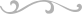 